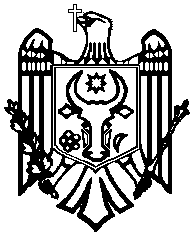      MINISTERUL FINANŢELOR	           МИНИСТЕРСТВО ФИНАНСОВ					       ФИНАНСОВ         AL REPUBLICII MOLDOVA                                               РЕСПУБЛИКИ МОЛДОВAORDINmun. Chişinău__   _________   2016 	   			                                                                    nr.___proiectCu privire la modificarea şi completareaOrdinelor Ministrului Finanţelor nr. 83 din 7 iulie 2011 şi nr. 43 din 24 martie 2014	                                            Întru executarea prevederilor art.27 alin.(3) lit.a) al Legii nr.61-XVI din 16 martie 2007 privind activitatea de audit (republicată în Monitorul Oficial al Republicii Moldova, 2012, nr.72-75, art.230), cu modificările şi completările ulterioare, şi a pct.32 al Regulamentului cu privire la certificarea auditorilor, aprobat prin Hotărîrea Guvernului nr.1450 din 24 decembrie 2007 „Cu privire la unele măsuri de executare a Legii nr.61-XVI din 16 martie 2007 privind activitatea de audit” (Monitorul Oficial al Republicii Moldova, 2007, nr.203-206, art.1493), cu modificările şi completările ulterioare, O R D O N:1. Se aprobă modificările şi completările la Ordinul Ministrului Finanţelor nr. 83 din 7 iulie 2011 (Monitorul Oficial al Republicii Moldova, 2011, nr.117, art.914), conform anexei nr. 1.2. Se aprobă modificările la Ordinul Ministrului Finanţelor nr. 43 din 24 martie 2014 (Monitorul Oficial al Republicii Moldova,2014, nr. 92-98, art. 463), conform anexei nr. 2.MINISTRU	      					               Octavian A R M A Ş U
Anexa nr. 1la Ordinul ministrului finanţelornr_____din______2016MODIFICĂRILE ŞI COMPLETĂRILE la Ordinul Ministrului Finanţelor nr. 83 din 7 iulie 2011Anexa la Ordinul Ministrului Finanţelor nr.83 din 7 iulie 2011 „Cu privire la aprobarea Programului de examinare pentru conferirea calităţii de auditor pentru auditul general” (Monitorul Oficial al Republicii Moldova, 2011, nr.117, art.914), cu modificările şi completările ulterioare, se modifică şi se completează după cum urmează:1. La Compartimentul II CONTABILITATEA FINANCIARĂ Tema 18. Standardele Internaţionale de Raportare Financiară (I.F.R.S), punctul 5, cuvintele  „în estimările” se substituie cu cuvintele „ale estimărilor”.2. La Compartimentul VI GESTIUNEA TEHNOLOGIILOR INFORMA-ŢIONALE ŞI A SISTEMELOR COMPUTERIZATE se exclude Nota.3. La Compartimentul „BIBLIOGRAFIE”, Manuale: punctul 11 va avea următorul cuprins: „11. Concepte de bază ale tehnologiei informaţiei, Manual, Ana Dulu, Bucureşti, Casa de Editură Andreco Educaţional, 2004”;se completează cu punctele 12,13 şi 14 cu următorul cuprins:„12. Calcul tabelar Excel, Manual, Ana Dulu, Bucureşti, Casa de Editură Andreco Educaţional, 2004.13. Baze de date Access, Manual, Ana Dulu, Bucureşti, Casa de Editură Andreco Educaţional, 2004.14. Prezentări – Power Point, Manual, Ana Dulu, Bucureşti, Casa de Editură Andreco Educaţional, 2004”.Anexa nr. 2la Ordinul ministrului finanţelornr_____din______2016MODIFICĂRILE la Ordinul Ministrului Finanţelor nr. 43 din 24 martie 2014 1. Ordinul Ministrului Finanţelor nr. 43 din 24 martie 2014 „Cu privire la aprobarea Regulamentului provizoriu privind controlul extern al calităţii lucrărilor de audit” (Monitorul Oficial al Republicii Moldova, 2014, nr. 92-98, art. 463), se modifică după cum urmează:1) din denumirea ordinului, cuvîntul „provizoriu” se exclude;2) la punctul 1, din partea dispozitivă a ordinului se exclude cuvîntul „provizoriu”;2. Anexa la ordinul Ministrului Finanţelor nr. 43 din 24 martie 2014, se modifică după cum urmează:1) din denumirea Regulamentului se exclude cuvîntul „provizoriu”;2) la punctul 1 al Regulamentului se exclude cuvîntul „provizoriu”.Coordonat cuFuncția/subdiviziuneaNumele, PrenumeleDataSemnaturaSecretar de StatVeronica UrsuŞef al Direcţiei juridiceAndrei BalanȘef  al  Direcției reglementarea contabilității și auditului în sectorul corporativLidia FoaleaȘef adjunct al  Direcției reglementarea contabilității și auditului în sectorul corporativNatalia TonuȘef al Secției reglementarea activității de audit a rapoartelor financiareSilvia CemertanExecutor : consultant al Secției reglementarea activității de audit a rapoartelor financiareTelefon: 2798e-mail: cristinaiachim@mf.gov.mdCristina Iachim